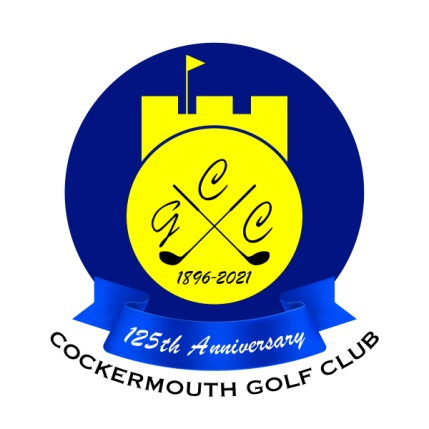 RESULT OF GOLF WEEK 4BBB STABLEFORDSun 29th May 2022	Winners:		A Hazlewood & A Bird			47 pts	Runners Up:	D Heron& P Mifsud			45 pts (cpo)	Other Scores:				M Casson & C Weir				45 pts				A Blackburn & A McGuirk		44pts				M McKenna & P Martin			44 pts				B Thompson & W Varty			44 pts				G Hunter & D Winder			44 pts	Two's		B Denham		2nd				W Varty			10th				Peter Brown		9th				A Bird			9th				C MaCleod		9thEach 2 worth £ 16